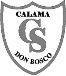 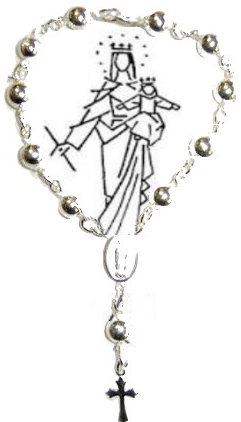 “Con el Auxilio de María”CANTOS  SUGERIDOS                       MARÍA MIRAMEMaría mírame 
María mírame 
si tu me miras el también me mirara  
madre mía mírame
de la mano llévame  
muy cerca de él 
que ahí me quiero quedar. María cúbreme con tu manto 
que tengo miedo no se rezar 
que por tus ojos misericordiosos 
tendré la fuerza tendré la paz 
Madre consuélame de mis penas 
es que no quiero ofenderte más 
que por tus ojos misericordiosos 
quiero ir al cielo y verlos ya.                       AUXILIADORA DE DON BOSCOEres María madre nuestra
Esclava humilde del señor
Eres purísima doncella
Hoy te cantamos con amor
Eres María desde siempre
Eres el cántico de hoy

A ve, A ve María a ve
A ve, A ve María a ve

Eres la guía de Don Bosco
La madre de la juventud
Auxiliadora de la iglesia
De todo el pueblo de Dios
María eres desde siempre
La guía de la juventud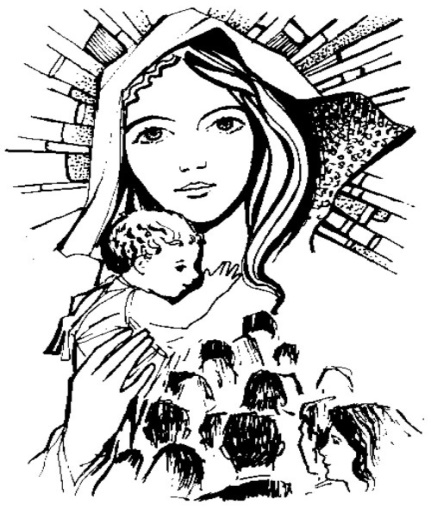 La guía de la juventud.
ORACIONES  SUGERIDASBAJO TU AMPAROBajo tu amparo nos acogemos, Santa Madre de Dios, no desprecies nuestras súplicas en las necesidades, antes bien líbranos de todo peligro, oh Virgen gloriosa y bendita. Amén.BENDITA SEA TU PUREZABendita sea tu pureza y eternamente lo sea, pues todo un Dios se recrea, en tan graciosa belleza. A Ti celestial princesa, Virgen Sagrada María, te ofrezco en este día, alma vida y corazón. Mírame con compasión, no me dejes, Madre mía. Amén.SALVEDios te salve, Reina y Madre de misericordia, vida, dulzura y esperanza nuestra; Dios te Salve. A Ti llamamos los desterrados hijos de Eva; a Ti suspiramos, gimiendo y llorando, en este valle de lágrimas. Es, pues, Señora, abogada nuestra, vuelve a nosotros esos tus ojos misericordiosos; y después de este destierro muéstranos a Jesús, fruto bendito de tu vientre. ¡Oh Clemente, oh piadosa, oh dulce siempre Virgen María!V. Ruega por nosotros, Santa Madre de Dios. 
R. Para que seamos dignos de alcanzar las promesas de Nuestro Señor Jesucristo.Oración 
Omnipotente y sempiterno Dios, que con la cooperación del Espíritu Santo, preparaste el cuerpo y el alma de la gloriosa Virgen y Madre María para que fuese merecedora de ser digna morada de tu Hijo; concédenos que, celebremos con alegría su conmemoración, por su piadosa intercesión seamos liberados de los males presentes y de la muerte eterna. Por el mismo Cristo nuestro Señor. R. Amén ORACIÓN Mes de María (Entrega Virgen Peregrina)GUÍA 1: 	Guiados por nuestra Madre  María, durante este mes nos proponemos valorar la disposición y generosidad de la Virgen, para salir al encuentro de los demás y anunciar la buena nueva de su Hijo Jesús, quien nos  llama e invita a caminar con nuestras alegrías y dolores.Nos colocamos en la  presencia  del Señor, en el nombre del Padre, del Hijo y del Espíritu Santo, amén.GUÍA 2: 	Rezamos juntos la oración con que el ángel Gabriel saludo a la Virgen María.ORACIÓN DEL ANGELUSGUÍA 1: 	EL Ángel del Señor anuncio a María;TODOS: 	Y concibió por obra  gracia  Espíritu Santo.GUÍA 2: 	He Aquí  la esclava del Señor;TODOS: 	Hágase en mí  según tu palabra.GUÍA 1: 	el verbo se hizo  carne;TODOS: 	Y habitó entre nosotros.Dios te salve, MARÍA......GUÍA 2: 	Ruega por nosotros Santa Madre de Dios.TODOS: 	Para que seamos dignos de alcanzar las promesas de nuestro señor Jesucristo.GUÍA 1: 	A  imitación de María, escuchemos con atención la Palabra de Dios.TEXTO BÍBLICOAl sexto mes, el ángel Gabriel fue enviado por Dios a una ciudad de Galilea llamada Nazaret, a una virgen desposada con un hombre que se llamaba José, de los descendientes de David; y el nombre de la virgen era María. Y entrando el ángel, le dijo: ¡Salve, muy favorecida! El Señor está contigo; bendita eres tú entre las mujeres. Pero ella se turbó mucho por estas palabras, y se preguntaba qué clase de saludo sería éste. Y el ángel le dijo: No temas, María, porque has hallado gracia delante de Dios. Y he aquí, concebirás en tu seno y darás a luz un hijo, y le pondrás por nombre Jesús. Este será grande y será llamado Hijo del Altísimo; y el Señor Dios le dará el trono de su padre David; y reinará sobre la casa de Jacob para siempre, y su reino no tendrá fin. Entonces María dijo al ángel: ¿Cómo será esto, puesto que soy virgen? Respondiendo el ángel, le dijo: El Espíritu Santo vendrá sobre ti, y el poder del Altísimo te cubrirá con su sombra; por eso lo santo que nacerá será llamado Hijo de Dios. Y he aquí, tu parienta Elizabeth en su vejez también ha concebido un hijo; y este es el sexto mes para ella, la que llamaban estéril. Porque ninguna cosa será imposible para Dios. Entonces María dijo: He aquí la sierva del Señor; hágase en mí según tu palabra. Y el ángel se fue de su presencia. PALABRA DE DIOS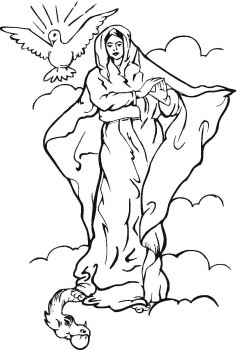 REFLEXIÓNGUÍA 1: 	Muchas veces escuchamos a cristianos que hablan de María como si fuera alguien muy distinta a nosotros y, por lo tanto, alguien a quien no se puede imitar. Sin rebeldes, cuya penitencia regocijará en su corazón y el tuyo.Que convierta a los enemigos de tu Iglesia, y que, en fin, encienda por todas partes el fuego de tu ardiente caridad; que nos colme de alegría en medio de las tribulaciones de esta vida y de esperanza para el porvenir. AménGUÍA: 	En el nombre del Padre, del Hijo y del Espíritu Santo, amén +.María Auxiliadora de los cristianos, Ruega por nosotros. Se les aparecieron unas lenguas como de fuego que se repartieron y se posaron sobre cada uno de ellos; quedaron todos llenos del Espíritu Santo y se pusieron a hablar en otras lenguas, según el Epíritu les concedía expresarse”.4- La Asunción de la Virgen Santísima (Ct 2, 10-11, 14) “¡Levántate, amada mía, hermosa mía, y vente! Porque, mira, ha pasado ya el invierno, han cesado las lluvias y se han ido. (...) Muéstrame tu semblante, déjame oír tu voz; porque tu voz es dulce, y bello tu semblante.”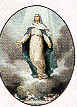 5 -La Coronación de la Virgen Santísima como Reina de Cielos y Tierra.
(Sal. 45, 14-15; Ap 11, 19;12, 1)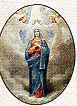  “Toda espléndida, la hija del rey, va adentro, con vestidos en oro recamados; con sus brocados es llevada ante el rey.” Y “una gran señal apareció en el cielo; una mujer, vestida del sol, con la luna bajo sus pies, y una corona de doce estrellas sobre su cabeza.” (Después de cada misterio se deberá rezar un Padre Nuestro, un Ave María y Gloria)GUÍA: 	Queridos ccompañeros, después de haber rezado con nuestra Madre , los invito a rezar la oración Final.TODOS: 	¡Oh María, Madre de Jesús nuestro Salvador y nuestra buena madre! Nosotros venimos a ofrecerte con estos obsequios que colocamos a tus pies, nuestros corazones deseosos de agradecerte y solicitar de tu bondad un nuevo ardor en tu santo servicio.Dígnate presentarnos a tu Divino Hijo que, en vista de sus méritos y a nombre su Santa Madre, dirija nuestros pasos por el sendero de la virtud, que haga lucir con nuevo esplendor la luz de la fe sobre los infortunados pueblos que gimen por tanto tiempo en las tinieblas del error; que vuelvan hacia Él y cambien tantos corazones embargo, María   era una persona,   igual a cada uno denosotros, con fortalezas y debilidades, pero que supo valientemente esforzarse para crecer cada día como mujer. A pesar del miedo y el temor a lo desconocido, mantuvo la confianza en Dios,  en las palabras del ángel, aunque no sin dudas. Por eso le interpela y pregunta: ¿cómo puede ser esto, si yo no conozco varón? Finalmente, en su “Sí”, ella no puso condiciones, pues confió plenamente en Dios. ¿Y tú?GUÍA 2: 	Ofrezcamos los elementos necesarios que nuestra VIDA debiera contener para caminar en la ruta que María nos muestra hacia su Hijo Jesús.Ofrecemos nuestras oraciones y después de cada una de las peticiones  decimos:R/: Con María, escucha nuestras suplicas Señor.Te pedimos por nuestro caminar de la vida y por nuestro caminar con nuestras familias, para que con la ayuda de María nos acerquemos mas a la presencia de nuestro Señor Jesús. Te pedimos por la paz en el mundo  y para que nuestra oración, sea  la fuerza de Dios y el consuelo para los inocentes que sufren las tribulaciones. (El curso  que entrega la virgen realiza  1  petición y la que recibe realiza min 2. peticiones)GUÍA 1: 	En Manos de Dios colocamos todas nuestras alegrías, esperanzas y compromisos, rezamos juntos un Padre Nuestro.ORACIÓN DEL PADRE NUESTROPadre Nuestro...María Auxiliadora de los cristianos, Ruega por nosotros. ROSARIO Mes de María (Virgen Peregrina en los cursos)GUÍA: 	En el nombre del Padre, del Hijo y del Espíritu Santo, amén +.	Como buenos cristianos los invito a hacer la oración inicial del mes de María.GUÍA: 	Oh! María, durante el bello mes que te está consagrado todo resuena con tu nombre y alabanza. Tu santuario resplandece con nuevo brillo y nuestras manos te han elevado un trono de gracia y de amor, desde donde presides nuestras fiestas y escuchas nuestras oraciones y votos.Para honrarte hemos esparcido frescas flores a tus pies y adornado tu frente con guirnaldas y coronas. Mas, ¡oh María!, no te das por satisfecha con estos homenajes; hay flores cuya frescura y lozanía jamás pasan y coronas que no se marchitan. Éstas son las que esperas de tus hijos, porque el más hermoso adorno de una madre es la piedad de sus hijos, y la más bella corona que pueden depositar a sus pies es la de sus virtudes.Sí, los lirios que tú nos pides son la inocencia de nuestros corazones. Nos esforzaremos pues, durante el curso de este mes consagrado a tu gloria, ¡oh virgen Santa!, en conservar nuestras almas puras y sin mancha, y en separar de nuestros pensamientos deseos y miradas, aún la sombra misma del mal.La rosa cuyo brillo agrada a tus ojos es la caridad, el amor a Dios y a nuestros hermanos. Nos amaremos pues, los unos a los otros como hijos de una misma familia cuya madre eres, viviendo todos en la dulzura de una concordia fraterna.5- La Crucifixión y Muerte de Nuestro Señor (Lc 23, 33-34, 44-46; Jn 19, 33-35)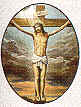 “Llegados al lugar llamado Calvario, le crucificaron. (...) Jesús decía: Padre, perdónales, porque no saben lo que hacen (...). Era ya cerca de la hora sexta cuando, al eclipsarse el sol, hubo oscuridad sobre toda la tierra hasta la hora nona (...). Jesús, dando un fuerte grito, dijo: Padre, en tus manos encomiendo mi espíritu y, dicho esto, expiró.” “Como le vieron muerto, no le quebraron las piernas, sino que uno de los soldados le traspasó el costado con una lanza y al instante salió sangre y agua.” Los Misterios Gloriosos
(miércoles y domingo)1- La Resurrección del Señor (Mt 28, 5-6)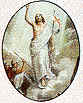  “El Ángel se dirigió a las mujeres y les dijo: Vosotras no temáis, pues sé que buscáis a Jesús, el Crucificado; no está aquí, ha resucitado, como lo había dicho. Venid, ved el lugar donde estaba. Y ahora id en seguida a decir a sus discípulos: Ha resucitado de entre los muertos”.2- La Ascensión (Lc 24, 50-51; Mc 16, 20)Jesús “los sacó hasta cerca de Betania y, alzando sus manos, los bendijo. Y sucedió que, mientras los bendecía se separó de ellos y fue llevado al cielo.” Después “salieron a predicar por todas partes, colaborando el Señor con ellos y confirmando la Palabra con las señales que la acompañaban.”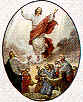 3- La Venida del Espíritu Santo en Pentecostés (Hch 1, 14; 2, 1-4) “Todos ellos perseveraban en la oración, con un mismo espíritu en compañía de algunas mujeres, de María, la madre de Jesús, y de sus hermanos. (...) Al llegar el día de Pentecostés, estaban todos reunidos en un mismo lugar. De repente vino del cielo un ruido (...) que llenó toda la casa en la que se encontraban. 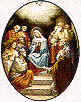 la Alianza, que es derramada por muchos para perdón de los pecados”.Los Misterios Dolorosos
(martes y viernes)1- La Agonía en el Huerto (Lc 22, 39-46)“Va Jesús con ellos a una propiedad llamada Getsemaní, y dice a los discípulos: Sentaos aquí, mientras voy allá a orar. Y tomando consigo a Pedro y a los dos hijos de Zebedeo, comenzó a sentir tristeza y angustia. Y adelantándose un poco, cayó rostro en tierra,” y dijo: “Padre si quieres aparta de mí esta copa, pero no se haga mi voluntad sino la tuya. “Y sumido en agonía, insistía más en su oración. Su sudor se hizo como gotas espesas de sangre que caían en tierra” (Mt 26, 36-37; Lc 22, 41-44).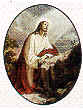 2- La Flagelación de Nuestro Señor Jesucristo (Jn 18, 33, 19;1)
(Pilato) 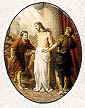 “volvió a salir donde los judíos y les dijo: Yo no encuentro ningún delito en él (...). ¿Queréis, pues, que os ponga en libertad al Rey de los judíos? Ellos volvieron a gritar diciendo: ¡A ése, no; a Barrabás! (...) Pilato entonces tomó a Jesús y mandó azotarle”.3- La Coronación de Espinas (Mt 27, 29-30)Los soldados “trenzando una corona de espinas, se la pusieron sobre su cabeza, y en su mano derecha una caña; y doblando la rodilla delante de él, le hacían burla diciendo: ¡Salve, Rey de los judíos!; y después de escupirle, cogieron la caña y le golpeaban en la cabeza.” 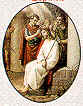 4- Jesucristo, la cruz a cuestas y camino al Calvario. (Mt, 27, 31; Jn 19, 17; Mc 15, 21)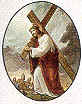  “Cuando se hubieron burlado de él, le quitaron el manto, le pusieron sus ropas y le llevaron a crucificarle”. “Y él cargando con su cruz, salió hacia el lugar llamado Calvario”. “Y obligaron a uno que pasaba, a Simón de Cirene, (...) a que llevara su cruz.”En este mes bendito procuraremos cultivar en nuestros corazones la humildad, modesta flor que te es tan querida, y con tu auxilio llegaremos a ser puros humildes, caritativos, pacientes y resignados.¡Oh María!, has producir en el fondo de nuestros corazones todas estas amables virtudes. Que ellas broten, florezcan y den al fin fruto de gracia, para poder ser algún día dignos hijos de la más santa y de la mejor de las madres. Amén.Los Misterios Gozosos
(lunes y sábados)1.-La Anunciación. (Lucas 1, 30-32, 38) 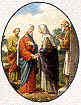 “El ángel le dijo: No temas, María, porque has hallado gracia delante de Dios, vas a concebir en el seno y vas a dar a luz un hijo, a quien pondrás por nombre Jesús. El será grande y será llamado Hijo del Altísimo (...). Dijo María: He aquí la esclava del Señor; hágase en mí según tú palabra.”  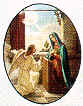 2-La Visitación (de María a su prima Santa Isabel). (Lucas 1, 39-43)“En aquellos días, se levantó María y se fue con prontitud a la región montañosa, a una ciudad de Judá; entró en casa de Zacarías y saludó a Isabel. Y sucedió que, en cuanto oyó Isabel el saludo de María, saltó de gozo el niño en su seno, e Isabel quedó llena del Espíritu Santo; y exclamando con gran voz, dijo: bendita tú entre las mujeres y bendito el fruto de tu vientre; y ¿de dónde a mí que la madre de mi Señor venga a visitarme?”.3- El Nacimiento de Jesús (Lucas 2, 6-11)“Y sucedió que, mientras ellos estaban allí se cumplieron los días del alumbramiento, y dio a luz a su hijo primogénito, le envolvió en pañales y le acostó en un pesebre, porque no tenían sitio en el alojamiento. Había en la misma comarca algunos pastores (...) se les presentó el Ángel del Señor, (...)y 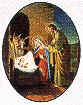 les dijo: no temáis, pues os anuncio una gran alegría, (...) os ha nacido (...) un salvador.”4- La Presentación (Lucas 2, 22-25, 34-35)“Llevaron a Jesús a Jerusalén para presentarle al Señor, como está escrito en la Ley del Señor. (...) Y he aquí que había en Jerusalén un hombre llamado Simeón que esperaba la consolación de Israel; y
estaba en él el Espíritu Santo. (...)Simeón les bendijo y dijo a María, su madre: Éste está puesto para caída y elevación de muchos en Israel, y para ser señal de contradicción- ¡y a ti misma una espada te traspasará el alma!- a fin de que queden al descubierto las intenciones de muchos corazones.” 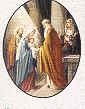 5- El Niño Perdido y Hallado en el Templo (Lc 2, 41-47) 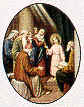 “Sus padres iban todos los años a Jerusalén a la fiesta de la Pascua. (...) Subieron ellos como de costumbre a la fiesta y, al volverse, pasados los días, el niño Jesús se quedó en Jerusalén, sin saberlo sus padres(...).
Se volvieron a Jerusalén en su busca(...). Al cabo de tres días, le encontraron en el templo sentado en medio de los maestros, 
escuchándoles y preguntándoles; todos los que le oían, estaban
estupefactos por su inteligencia y sus respuestas.”Los Misterios Luminosos
(jueves)1- Su bautismo en el Jordán (Mt 3, 13, 16-17)“Entonces aparece Jesús, que viene de Galilea al Jordán donde Juan, para ser bautizado por él (...). Salió luego del agua; y en esto se abrieron los cielos y vio al Espíritu de Dios que bajaba en forma de paloma y venía sobre él. Y una voz que salía de los cielos decía: Este es mi Hijo amado, en quien yo me complazco.” 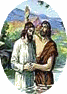 2- Su autorrevelación en las bodas del Caná (Jn 2,1-5)“Se celebraba una boda en Caná de Galilea y estaba allí la madre de Jesús. Fue invitado también a la boda Jesús con sus discípulos. Y, como faltara vino, porque se había acabado el vino de la boda, le dice a Jesús su madre: No tienen vino. Jesús le responde: ¿Qué tengo yo contigo, mujer? Todavía no ha llegado mi hora. Dice su madre a los sirvientes: Haced lo que él os diga.”3- Su Anuncio del Reino de Dios, invitando a la conversión
(Mc 1, 15, 21; 2,3-11; Lc 7, 47-48)“Marchó Jesús a Galilea; y proclamaba la Buena Nueva de Dios: El tiempo se ha cumplido y el Reino de Dios está cerca; convertíos y creed en la Buena Nueva (...). [Luego] llegan a Cafarnaúm (...) y le vienen a traer a un paralítico. (...) Al no poder presentárselo a causa de la multitud, abrieron el techo (...) y a través de la abertura que hicieron, descolgaron la camilla donde yacía el paralítico. Viendo Jesús la fe de ellos, dice al paralítico: Hijo, tus pecados te son perdonados (...), a ti te digo, levántate, toma tu camilla y vete a tu casa.” (Lc 7, 47-48)
 Por eso te digo que quedan perdonados sus muchos pecados,
 porque ha mostrado mucho amor. A quien poco se le perdona,
poco amor muestra.»  Y le dijo a ella: «Tus pecados quedan perdonados.»4- Su Transfiguración (Mt 17, 1-3, 5)“Seis días después, toma Jesús consigo a Pedro, a Santiago y a su hermano Juan, y los lleva aparte, a un monte alto. Y se transfiguró delante de ellos: su rostro se puso brillante como el sol y sus vestidos se volvieron blancos como la luz. En esto, se les aparecieron Moisés y Elías que conversaban con él. (...) [Y] una nube luminosa los cubrió con su sombra y de la nube salía una voz que decía: Este es mi Hijo amado, en quien me complazco; escuchadle."5- Institución de la Eucaristía, expresión sacramental del misterio pascual.
(Jn, 13, 1; Mt 26, 26-29)“Sabiendo Jesús, que había llegado su hora de pasar de este mundo al Padre, habiendo amado a los suyos que estaban en el mundo, los amó hasta el extremo”. Y “mientras estaban comiendo, tomó Jesús pan y lo bendijo, lo partió y, dándoselo a sus discípulos, dijo: Tomad, comed,  éste es mi cuerpo. Tomó luego una copa y, dadas las gracias, se la dio diciendo: bebed de ella todos, porque ésta es mi sangre de 